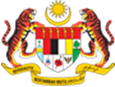 JABATAN TENAGA MANUSIAADTEC / ILP :

REKOD PENYAMPAIAN PENGAJARAN *Catatan :1. Pengesahan Ketua Bahagian boleh disekalikan (merge) untuk 1 bulan2. Pengesahan oleh Ketua Bahagian tidak tertakluk pelaksanaannya pada hujung bulan sahaja. Boleh dilaksanakan pada bila-bila masa dalam tempoh bulan tersebut.3. Pengesahan oleh Ketua Jabatan  boleh dilaksanakan pada mana-mana bulan dalam tempoh SEMESTER tersebut berdasarkan ketetapan 3 kali sepanjang semester.4. Pengajar dibenarkan untuk membuat tambahan ruang / baris bagi catatan sekiranya ada kelas gantian diluar waktu latihan.5. Borang ini boleh dilengkapkan dalam dua (2) cara iaitu dengan tulisan tangan atau dengan menggunakan komputerKursusKursus:DIPLOMA TEKNOLOGI PERINDUSTRIAN DIPLOMA TEKNOLOGI PERINDUSTRIAN DIPLOMA TEKNOLOGI PERINDUSTRIAN DIPLOMA TEKNOLOGI PERINDUSTRIAN Sesi Latihan	 Sesi Latihan	 :2/20232/20232/20232/2023SemesterSemester:4444Sesi PengambilanSesi Pengambilan:2/20232/20232/20232/2023Kod dan Nama ModulKod dan Nama Modul:Jam KreditJam Kredit:4444Nama PengajarNama Pengajar:Bilangan PelajarBilangan Pelajar:18181818PA Type(Sila nyatakan)PA Type(Sila nyatakan):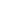 KomponenPenilaianPenilaianPenilaianTeori(Tandakan ✔)Amali(Tandakan ✔)BilanganKerja KursusTugasanTugasanTugasanKerja KursusKuizKuizKuizKerja KursusPersembahan (Presentation)Persembahan (Presentation)Persembahan (Presentation)Kerja KursusProjekProjekProjekKerja KursusLaporanLaporanLaporanKerja KursusUjianUjianUjianJumlah	 Penilaian(minima 4 kali atau rujuk CoS)Jumlah	 Penilaian(minima 4 kali atau rujuk CoS)Jumlah	 Penilaian(minima 4 kali atau rujuk CoS)Jumlah	 Penilaian(minima 4 kali atau rujuk CoS)Jumlah	 Penilaian(minima 4 kali atau rujuk CoS)Jumlah	 Penilaian(minima 4 kali atau rujuk CoS)Peperiksaan AkhirPeperiksaan AkhirPeperiksaan AkhirPeperiksaan AkhirDisediakan oleh :Disediakan oleh :Disediakan oleh :Disediakan oleh :Disahkan oleh (KB/KJ) :Disahkan oleh (KB/KJ) :Disahkan oleh (KB/KJ) :(NAMA & TANDATANGAN)(NAMA & TANDATANGAN)(NAMA & TANDATANGAN)(NAMA & TANDATANGAN)(COP NAMA & TANDATANGAN)(COP NAMA & TANDATANGAN)(COP NAMA & TANDATANGAN)MingguTarikhMasaPerancangan Pengajaran & PenilaianPerancangan Pengajaran & PenilaianPerancangan Pengajaran & PenilaianPerancangan Pengajaran & PenilaianPelaksanaan SebenarPelaksanaan SebenarMingguTarikhMasaTopik, Sub Topik & PenilaianTEORIAMALIMasa(jam)Catatan Pengajar (Komen sekiranya berbeza dengan perancangan awal / Selesai)Pengesahan KB(sebulan sekali sahaja)Jumlah Masa (jam)Jumlah Masa (jam)Jumlah Masa (jam)Pengesahan Ketua Jabatan (3 kali dalam 1 semester)Dari  :________________ Hingga :________________Pengesahan Ketua Jabatan (3 kali dalam 1 semester)Dari  :________________ Hingga :________________Ulasan KJ :Cop & Tandatangan KJ: